导师简介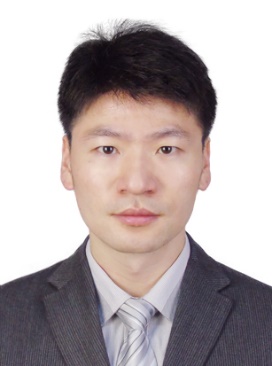 姓名林龙飞性别男学历博士研究生职称副研究员导师类别硕士生导师所属部门制剂中心研究方向中药制剂新技术与新方法电子邮箱Linlongfei0417@126.com导师简介中国中医科学院中药研究所副研究员。毕业于北京中医药大学获得中药制药学博士学位，主要从事中药制剂新技术与新方法、新型给药系统、中药肝毒性作用机制、药物体内过程研究以及中药新药研发等工作。获得“中国中医科学院青年标兵”、“抗击新冠肺炎疫情先进集体”、“中华中医药学会青年人才托举工程”、“北京市优秀青年人才骨干个人”称号。研究期间主持及参与多项课题研究，包括重大新药创制、国家自然科学基金、北京市自然基金、以及北京市科技计划等。研究期间发表论文30余篇，其中以第一作者于Front Pharmacol、Journal of Hazardous Materials等期刊发表SCI文章十余篇。中国中医科学院中药研究所副研究员。毕业于北京中医药大学获得中药制药学博士学位，主要从事中药制剂新技术与新方法、新型给药系统、中药肝毒性作用机制、药物体内过程研究以及中药新药研发等工作。获得“中国中医科学院青年标兵”、“抗击新冠肺炎疫情先进集体”、“中华中医药学会青年人才托举工程”、“北京市优秀青年人才骨干个人”称号。研究期间主持及参与多项课题研究，包括重大新药创制、国家自然科学基金、北京市自然基金、以及北京市科技计划等。研究期间发表论文30余篇，其中以第一作者于Front Pharmacol、Journal of Hazardous Materials等期刊发表SCI文章十余篇。中国中医科学院中药研究所副研究员。毕业于北京中医药大学获得中药制药学博士学位，主要从事中药制剂新技术与新方法、新型给药系统、中药肝毒性作用机制、药物体内过程研究以及中药新药研发等工作。获得“中国中医科学院青年标兵”、“抗击新冠肺炎疫情先进集体”、“中华中医药学会青年人才托举工程”、“北京市优秀青年人才骨干个人”称号。研究期间主持及参与多项课题研究，包括重大新药创制、国家自然科学基金、北京市自然基金、以及北京市科技计划等。研究期间发表论文30余篇，其中以第一作者于Front Pharmacol、Journal of Hazardous Materials等期刊发表SCI文章十余篇。中国中医科学院中药研究所副研究员。毕业于北京中医药大学获得中药制药学博士学位，主要从事中药制剂新技术与新方法、新型给药系统、中药肝毒性作用机制、药物体内过程研究以及中药新药研发等工作。获得“中国中医科学院青年标兵”、“抗击新冠肺炎疫情先进集体”、“中华中医药学会青年人才托举工程”、“北京市优秀青年人才骨干个人”称号。研究期间主持及参与多项课题研究，包括重大新药创制、国家自然科学基金、北京市自然基金、以及北京市科技计划等。研究期间发表论文30余篇，其中以第一作者于Front Pharmacol、Journal of Hazardous Materials等期刊发表SCI文章十余篇。